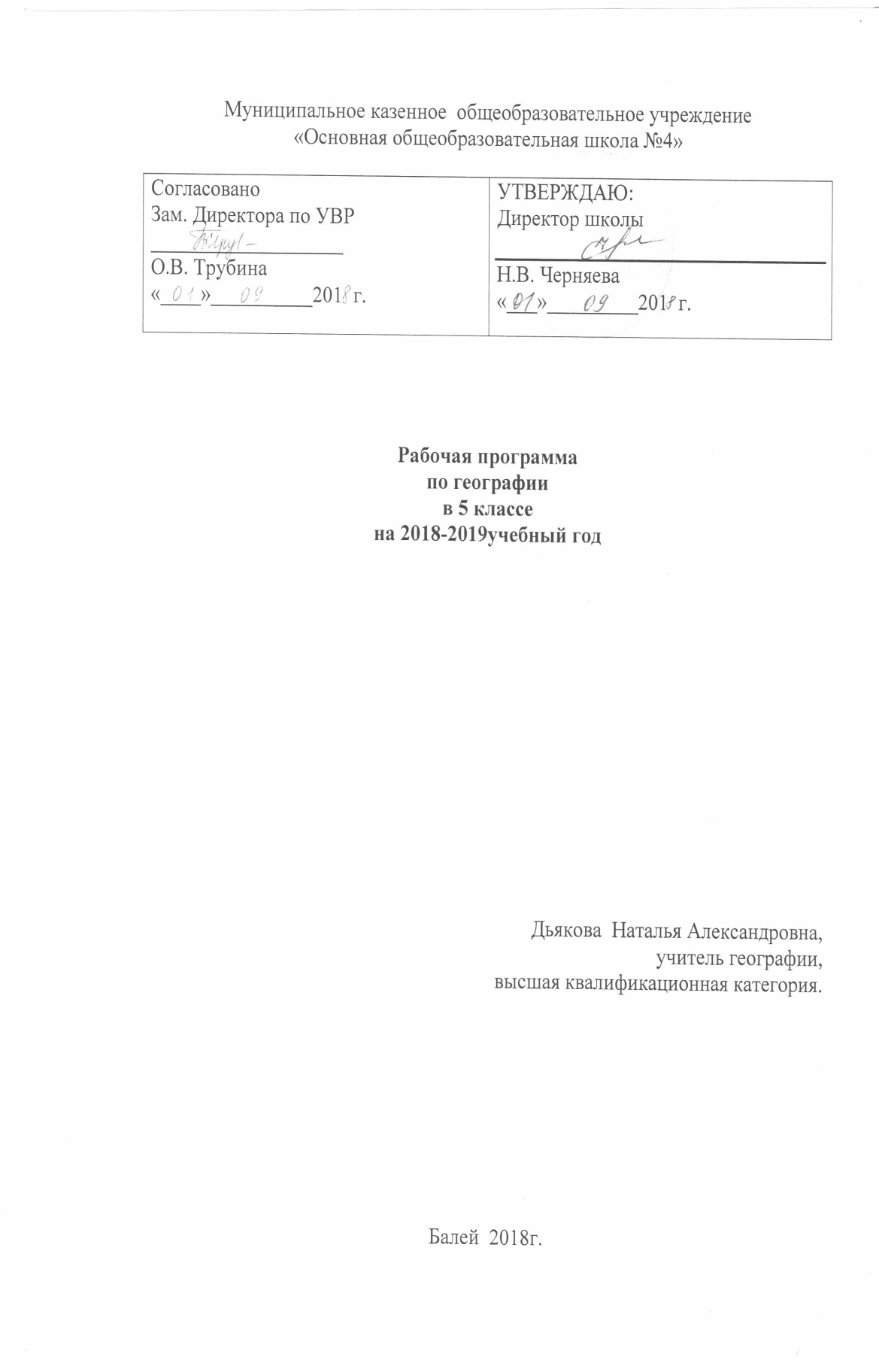 Пояснительная записка.   Рабочая  программа составлена на основе примерной программы основного общего образования по географии с учетом авторской программы по географии основного общего образования 5- 9 класса авторы И. И. Баринова, В. П. Дронов, И. В. Душина, В. И. Сиротин.,  издательство Дрофа. 2012 г.Рабочая программа ориентирована на использование учебника: Баринова И.И. География. Начальный курс – 5 кл.: учебник / Баринова И.И., Плешаков А.А., Сонин Н.И  – 3-е изд., стереотип. - М.: Дрофа, 2014. – 140, [4]с.: ил., карт.В ней также учитываются основные идеи и положения программы развития и формирования универсальных учебных действий для общего образования, соблюдается преемственность с примерными программами начального общего образования.Обучение по данному предмету ведётся по следующему УМК: 1. География. Начальный курс. 5 класс. Учебник (авторы А. А. Плешаков, В. И. Сонин, И. И. Баринова).2. География. Начальный курс. 5 класс. Методическое пособие (автор И. И. Баринова).3.География. Начальный курс . 5 класс. Рабочая тетрадь (авторы В. И. Сонин, С. В. Курчина).4. География. Начальный курс. 5 класс. Диагностические материалы (авторы В. И. Сонин, И. И. Баринова).Цели и задачи курса. Основная цель курса «География. Начальный курс» - систематизация знаний о природе и человеке, подготовка учащихся к восприятию страноведческого курса с помощью рассмотрения причинно-следственных связей между географическими объектами и явлениями. Для успешного достижения основной цели необходимо решать следующие учебно-методические задачи: - актуализировать знания и умения школьников, сформированные у них при изучении курса «Окружающий мир»; - развивать познавательный интерес учащихся 5 классов к объектам и процессам окружающего мира; - научить применять знания о своей местности при изучении раздела «Природа и человек»; - научить устанавливать связи в системе географических знаний.Курс является пропедевтическим по отношению к курсу географии в основной школе, отсюда некоторые вопросы рассматриваются на уровне представлений. Это объясняется тем, что курс опережает по времени изучение многих тем, которые нуждаются в опоре на другие предметы, вследствие чего многие важные межпредметные связи (например, с математикой, физикой, биологией, историей) не могут быть установлены.По учебному плану МКОУ «ООШ №4» для изучения данного предмета в 5 классе отводиться 1 час в неделю или 34 часа в год. Место учебного предмета (курса) в учебном планеВ соответствии с Федеральным базисным учебным планом для образовательных учреждений РФ на изучение  география в 5 классе отводится  1 час. Программой предусмотрено проведение:1) контрольных (диагностических)  работ: 62) практических  работ: 4 Усвоение учебного материала реализуется:- Методами организации и осуществления учебно-познавательной деятельности: словесных (рассказ, учебная лекция, беседа), наглядных (иллюстрационных и демонстрационных), практических, проблемно-поисковых под руководством преподавателя и самостоятельной работой учащихся.-Методами стимулирования и мотивации учебной деятельности: познавательных игр, деловых игр, проектной деятельностью.-Методами контроля и самоконтроля, индивидуального опроса, фронтального опроса, выборочного контроля, письменных работ.Для достижения цели и задач обучения применяются элементы и приёмы следующих технологии обучения: дифференцированное, проблемное, развивающее, игровая технология (дидактическая игра), ИКТ-технология.  Для активизации работы учащихся на уроке применяются следующие формы работы: общеклассная, фронтальная, групповая, парная и индивидуальная.Формы организации образовательного процесса:   Общеклассные формы: урок, собеседование, консультация, практическая работа, программное обучение, зачетный урок.  Групповые формы: групповая работа на уроке, групповой практикум, групповые творческие задания.   Индивидуальные формы: работа с литературой или электронными источниками информации, письменные упражнения, выполнение индивидуальных заданий, работа с обучающими программами за компьютером.   Самостоятельная работа учащихся по  изучению нового материала,  отработке учебных навыков и навыков практического применения приобретенных знаний, выполнение индивидуальных заданий творческого характера.Средства обучения: учебно-наглядные пособия (таблицы, карты и др.), организационно-педагогические средства (карточки, раздаточный материал), ИКТ.Формы промежуточного контроля: тестовый контроль, проверочные работы,топографические и географические диктанты, работы с контурными картами, творческие задания, интеллектуальные игры Цель контроля: проверить качество усвоения материала и при необходимости своевременно проводить коррекцию знаний учащихся.Реализация рабочей программы обеспечивает освоение общеучебных умений и компетенций в рамках учебной, познавательной, информационно-коммуникативной, творческой, практической, рефлексивной деятельности.Общая характеристика предмета    География в основной школе - учебный предмет, формирующий у учащихся систему комплексных социально ориентированных знаний о Земле,  как о планете людей, закономерностях развития природы, размещении населения и хозяйства, об особенностях, о динамике и территориальных следствиях главных природных, экологических, социально-экономических и иных процессов, протекающих в географическом пространстве, проблемах взаимодействия общества и природы, об адаптации человека к географическим условиям проживания, о географических подходах к устойчивому развитию территорий.Содержание основного общего образования по географии отражает комплексный подход к изучению географической среды в целом и ее пространственной дифференциации в условиях разных территорий и акваторий Земли.Такой подход позволяет рассматривать природные, экономические и социальные факторы, формирующие и изменяющие окружающую среду, в их равноправном взаимодействии. Это наиболее эффективный путь формирования системы геоэкологических, геоэкономических, социокультурных взглядов, ценностей, отношений учащихся не только на эмоциональном, но и на рациональном уровне.Таким образом, в основу содержания учебного предмета положено изучение географической среды для жизни и деятельности человека и общества.Содержание географического образования в основной школе формирует у школьников знания основ географического пространства на местном, региональном и глобальном уровнях, а также умения правильно ориентироваться в пространстве. В этой связи программа содержит рекомендации к структуре национально-регионального компонента по географии своего края, области, района, региона. Включение этих рекомендаций в примерную программу федерального компонента связано с тем, что изучение «малой» Родины, ее географических особенностей, активная и осознанная познавательная, творческая и практическая деятельность учащихся в окружающей среде является необходимым условием изучения географии своей страны в целом.Педагогический синтез общеземлеведческих и страноведческих основ учебного предмета позволяет организовать деятельность учащихся по освоению, изменению и преобразованию окружающей среды на основе идеи разумного, гармонического взаимодействия природы и общества, социальной ответственности каждого человека за сохранение жизни на Земле, в то же время, формирует бережное отношение к природным богатствам, истории и культуре своего Отечества.Описание ценностных ориентиров содержания учебного предмета.Школьный курс географии играет важную роль в реализации основной цели современного российского образования - формировании всесторонне образованной, инициативной и успешной личности, обладающей системой современных мировоззренческих взглядов, ценностных ориентации, идейно-нравственных, культурных и этических принципов и норм поведения. В этой связи важнейшей методологической установкой, в значительной мере определяющей отбор и интерпретацию содержания курса географии, является установка на формирование в его рамках системы базовых национальных ценностей как основы воспитания, духовно-нравственного развития и социализации подрастающего поколения. В ходе обучения географии у выпускников основной школы должны быть сформированы:ценностные ориентации, отражающие их индивидуально-личностные позиции:- осознание себя как члена общества на глобальном, региональном и локальном уровнях (житель планеты Земля, гражданин Российской Федерации, житель своего региона);- осознание выдающейся роли и места России как части мирового географического пространства;- осознание единства географического пространства России как среды обитания всех населяющих ее народов, определяющей общность их исторических судеб;- осознание целостности географической среды во взаимосвязи природы, населения и хозяйства Земли, материков, их крупных районов и стран;- осознание значимости и общности глобальных проблем человечества и готовность солидарно противостоять глобальным вызовам современности;-гармонично развитые социальные чувства и качества:- патриотизм, принятие общих национальных, духовных и нравственных ценностей;- любовь к своему Отечеству, местности, своему региону;- гражданственность, вера в Россию, чувство личной ответственности за Родину перед современниками и будущими поколениями;- уважение к природе, истории, культуре России, национальным особенностям, традициям и образу жизни российского и других народов, толерантность;- эмоционально-ценностное отношение к окружающей среде, осознание необходимости ее сохранения и рационального использования.Рабочая программа имеет целью знакомство с особенностями природы окружающего нас мира, с древнейшим изобретением человечества-географической картой, со взаимодействием природы и человека, пробуждение интереса к естественным наукам и к географии в частности;формирование умений безопасного и экологически целесообразного поведения в окружающей среде и способствует решению следующих задач:знакомство с одним из интереснейших школьных предметов - географией, формирование интереса к нему; формирование умений внимательносмотреть на окружающий мир, понимать язык живой природы.Данная программа составлена для реализации курса география, который является частью общественно-научной области и разработан в логике ФГОС ООО.Курс является пропедевтическим по отношению к курсу географии в основной школе, отсюда некоторые вопросы рассматриваются на уровнепредставлений. Это объясняется тем, что курс опережает по времени изучение многих тем, которые нуждаются в опоре на другие предметы,вследствие чего многие важные межпредметные связи (например, с математикой, физикой, биологией, историей) не могут быть установлены.При организации процесса обучения в рамках данной программы предполагается применением следующих педагогических технологийобучения: проблемного обучения, технологии развития критического мышления через чтение и письмо, ИКТ.Критерии оценки учебной деятельности по географии.Результатом проверки уровня усвоения учебного материала является отметка. При оценке знаний учащихся предполагается обращать внимание на правильность, осознанность, логичность и доказательность в изложении материала, точность использования географической терминологии, самостоятельность ответа. Устный ответ. Отметка "5" ставится, если ученик: 1.	Показывает глубокое и полное знание и понимание всего объёма программного материала; полное понимание сущности рассматриваемых понятий, явлений и закономерностей, теорий, взаимосвязей; 2.	Умеет составить полный и правильный ответ на основе изученного материала; выделять главные положения, самостоятельно подтверждать ответ конкретными примерами, фактами; самостоятельно и аргументировано делать анализ, обобщения, выводы. Устанавливать межпредметные (на основе ранее приобретенных знаний) и внутрипредметные связи, творчески применять полученные знания в незнакомой ситуации. Последовательно, чётко, связно, обоснованно и безошибочно излагать учебный материал; давать ответ в логической последовательности с использованием принятой терминологии; делать собственные выводы; формулировать точное определение и истолкование основных понятий, законов, теорий; при ответе не повторять дословно текст учебника; излагать материал литературным языком; правильно и обстоятельно отвечать на дополнительные вопросы учителя. Самостоятельно и рационально использовать наглядные пособия, справочные материалы, учебник, дополнительную       литературу, первоисточники; применять систему условных обозначений при ведении записей, сопровождающих      ответ; использование для доказательства выводов из наблюдений и опытов;    3. Самостоятельно, уверенно и безошибочно применяет полученные знания в решении проблем на творческом уровне;   допускает не более одного недочёта, который легко исправляет по требованию учителя; имеет необходимые навыки работы с приборами, чертежами, схемами и графиками, сопутствующими ответу; записи, сопровождающие ответ, соответствуют требованиям 4. хорошее знание карты и использование ее, верное решение географических задач. Отметка "4" ставится, если ученик: 1.	Показывает знания всего изученного программного материала. Даёт полный и правильный ответ на основе изученных теорий; незначительные ошибки и недочёты при воспроизведении изученного материала, определения понятий дал неполные, небольшие неточности при использовании научных терминов или в выводах и обобщениях из наблюдений и опытов; материал излагает в определенной логической последовательности, при этом допускает одну негрубую ошибку или не более двух недочетов и может их исправить самостоятельно при требовании или при небольшой помощи преподавателя; в основном усвоил учебный материал; подтверждает ответ конкретными примерами; правильно отвечает на дополнительные вопросы учителя. 2.	Умеет самостоятельно выделять главные положения в изученном материале; на основании фактов и примеров обобщать, делать выводы, устанавливать внутрипредметные связи. Применять полученные знания на практике в видоизменённой ситуации, соблюдать основные правила культуры устной речи и сопровождающей письменной, использовать научные термины; 3.	В основном правильно даны определения понятий и использованы научные термины; 4.	Ответ самостоятельный; 5.	Наличие неточностей в изложении географического материала; 6.	Определения понятий неполные, допущены незначительные нарушения последовательности изложения, небольшие неточности при использовании научных терминов или в выводах и обобщениях; 7.	Связное и последовательное изложение; при помощи наводящих вопросов учителя восполняются сделанные пропуски; 8.	Наличие конкретных представлений и элементарных реальных понятий изучаемых географических явлений; 9.	Понимание основных географических взаимосвязей; 10.	Знание карты и умение ей пользоваться; 11.	При решении географических задач сделаны второстепенные ошибки. Отметка «3» ставится, если ученик1. Усвоил основное содержание учебного материала, имеет пробелы в усвоении материала, не препятствующие дальнейшему усвоению программного материала; 2. Материал излагает несистематизированно, фрагментарно, не всегда последовательно; 3. Показывает недостаточную сформированность отдельных знаний и умений; выводы и обобщения аргументирует слабо, допускает в них ошибки. 4. Допустил ошибки и неточности в использовании научной терминологии, определения понятий дал недостаточно четкие; 5. Не использовал в качестве доказательства выводы и обобщения из наблюдений, фактов, опытов или допустил ошибки при их изложении; 6. Испытывает затруднения в применении знаний, необходимых для решения задач различных типов, при объяснении конкретных явлений на основе теорий и законов, или в подтверждении конкретных примеров практического применения теорий; 7. Отвечает неполно на вопросы учителя (упуская и основное), или воспроизводит содержание текста учебника, но недостаточно понимает отдельные положения, имеющие важное значение в этом тексте; 8. Обнаруживает недостаточное понимание отдельных положений при воспроизведении текста учебника (записей, первоисточников) или отвечает неполно на вопросы учителя, допуская одну-две грубые ошибки. 9. Слабое знание географической номенклатуры, отсутствие практических навыков работы в области географии (неумение пользоваться компасом, масштабом и т.д.); 10. Скудны географические представления, преобладают формалистические знания; 11. Знание карты недостаточное, показ на ней сбивчивый; 12. Только при помощи наводящих вопросов ученик улавливает географические связи. Отметка "2" ставится, если ученик: 1.	Не усвоил и не раскрыл основное содержание материала; 2.	Не делает выводов и обобщений. 3.	Не знает и не понимает значительную или основную часть программного материала в пределах поставленных вопросов; 4.	Имеет слабо сформированные и неполные знания и не умеет применять их к решению конкретных вопросов и задач по образцу; 5.	При ответе (на один вопрос) допускает более двух грубых ошибок, которые не может исправить даже при помощи учителя. 6.	Имеются грубые ошибки в использовании карты.   Примечание. По окончании устного ответа учащегося педагогом даётся краткий анализ ответа, объявляется мотивированная оценка. Возможно привлечение других учащихся для анализа ответа, самоанализ, предложение оценки. Оценка самостоятельных письменных и контрольных работ. Отметка "5" ставится, если ученик: .	выполнил работу без ошибок и недочетов; .	допустил не более одного недочета. Отметка "4" ставится, если ученик выполнил работу полностью, но допустил в ней: .	не более одной негрубой ошибки и одного недочета; .	ли не более двух недочетов. Отметка "3" ставится, если ученик правильно выполнил не менее половины работы или допустил: .	е более двух грубых ошибок; .	или не более одной грубой и одной негрубой ошибки и одного недочета; .	или не более двух-трех негрубых ошибок; .	или одной негрубой ошибки и трех недочетов; .	или при отсутствии ошибок, но при наличии четырех-пяти недочетов. Отметка "2" ставится, если ученик: .	допустил число ошибок и недочетов превосходящее норму, при которой может быть выставлена оценка "3"; .	или если правильно выполнил менее половины работы. Примечание. .	Учитель имеет право поставить ученику оценку выше той, которая предусмотрена нормами, если учеником оригинально выполнена работа. .	Оценки с анализом доводятся до сведения учащихся, как правило, на последующем уроке, предусматривается работа над ошибками, устранение пробелов. Критерии выставления оценок за проверочные тесты. 1.Критерии выставления оценок за тест, состоящий из 10 вопросов Время выполнения работы: 10-15 мин. Оценка «5» - 10 правильных ответов, «4» - 7-9, «3» - 5-6, «2» - менее 5 правильных ответов. 2. Критерии выставления оценок за тест, состоящий из 20 вопросов. 	Время выполнения работы: 30-40 мин. 	Отметка «5» - 18-20 правильных ответов, «4» - 14-17, «3» - 10-13, «2» - менее 10 правильных ответов. Оценка качества выполнения практических и самостоятельных работ по географии. Отметка "5" Практическая или самостоятельная работа выполнена в полном объеме с соблюдением необходимой последовательности. Учащиеся работали полностью самостоятельно: подобрали необходимые для выполнения предлагаемых работ источники знаний, показали необходимые для проведения практических и самостоятельных работ теоретические знания, практические умения и навыки. Работа оформлена аккуратно, в оптимальной для фиксации результатов форме. Форма фиксации материалов может быть предложена учителем или выбрана самими учащимися. Отметка "4" Практическая или самостоятельная работа выполнена учащимися в полном объеме и самостоятельно. Допускается отклонение от необходимой последовательности выполнения, не влияющее на правильность конечного результата (перестановка пунктов типового плана при характеристике отдельных территорий или стран и т.д.). Использованы указанные учителем источники знаний, включая страницы атласа, таблицы из приложения к учебнику, страницы из статистических сборников. Работа показала знание основного теоретического материала и овладение умениями, необходимыми для самостоятельного выполнения работы. Допускаются неточности и небрежность в оформлении результатов работы. Отметка "3" Практическая работа выполнена и оформлена учащимися с помощью учителя или хорошо подготовленных и уже выполнивших на "отлично" данную работу учащихся. На выполнение работы затрачено много времени (можно дать возможность доделать работу дома). Учащиеся показали знания теоретического материала, но испытывали затруднения при самостоятельной работе с картами атласа, статистическими материала ми, географическими инструментами. Отметка "2" Выставляется в том случае, когда учащиеся оказались не подготовленными к выполнению этой работы. Полученные результаты не позволяют сделать правильных выводов и полностью расходятся с поставленной целью. Обнаружено плохое знание теоретического материала и отсутствие необходимых умений. Руководство и помощь со стороны учителя и хорошо подготовленных учащихся неэффективны из-за плохой подготовки учащегося. Оценка умений работать с картой и другими источниками географических знаний. Отметка «5» - правильный, полный отбор источников знаний, рациональное их использование в определенной последовательности; соблюдение логики в описании или характеристике географических территорий или объектов; самостоятельное выполнение и формулирование выводов на основе практической деятельности; аккуратное оформление результатов работы. Отметка «4» - правильный и полный отбор источников знаний, допускаются неточности в использовании карт и других источников знаний, в оформлении результатов. Отметка «3» - правильное использование основных источников знаний; допускаются неточности в формулировке выводов; неаккуратное оформление результатов. Отметка «2» - неумение отбирать и использовать основные источники знаний; допускаются существенные ошибки в выполнении задания и в оформлении результатов.  Планируемые результаты обученияУченик научится:- использовать различные источники географической информации (картографические, статистические, текстовые, видео- и фотоизображения, компьютерные базы данных) для поиска и извлечения информации для решения учебных и практико-ориентированных задач;- анализировать, обобщать и интерпретировать географическую информацию;- по результатам наблюдений (в том числе инструментальных) находить и формулировать зависимости и закономерности;- определять и сравнивать качественные и количественные показатели, характеризующие географические объекты, процессы и явления, их положение в пространстве по географическим картам разного содержания;- в процессе работы с одним или несколькими источниками географической информации выявлять содержащуюся в них противоречивую информацию;- составлять описание географических объектов, процессов и явлений с использованием разных источников географической информации;- представлять в различных формах географическую информацию необходимую для решения учебных и практико-ориентированных задач.Ученик получит возможность научиться:- ориентироваться на местности при помощи топографических карт и современных навигационных приборов;- читать космические снимки и аэрофотоснимки, планы местности и географические карты;- строить простые планы местности;- создавать простейшие географические карты различного содержания;- моделировать географические объекты и явления при помощи компьютерных программ.- различать изученные географические объекты, процессы и явления, сравнивать географические объекты, процессы и явления на основе известных характерных свойств и проводить их простейшую классификацию;Использовать знания о географических законах и закономерностях, о взаимосвязях между изученными географическими объектами процессами и явлениями для объяснения их свойств, условий протекания и географических различий;- проводить с помощью приборов измерения температуры, влажности воздуха, атмосферного давления, силы и направления ветра, абсолютной и относительной высоты, направления и скорости течения водных потоков;- оценивать характер взаимодействия деятельности человек и компонентов природы в разных географических условиях, с точки зрения концепции устойчивого развития.- использовать знания о географических явлениях в повседневной жизни для сохранения здоровья и соблюдения норм экологического поведения в быту и окружающей среде;- приводить примеры, показывающие роль географической  науки в решении социально-экономических и геоэкологических проблем человечества; примеры практического использования географических знаний в различных областях деятельности;- воспринимать и критически оценивать информацию географического содержания в научно-популярной литературе и средствах массовой информации;- создавать письменные тексты и устные сообщения о географических явлениях на основе нескольких источников информации, сопровождать выступление презентацией.Личностными результатами являются следующие умения:Личностным результатом обучения географии в основной школе является формирование всесторонне образованной, инициативной и успешной личности, обладающей системой современных мировоззренческих взглядов, ценностных ориентаций, идейно-нравственных, культурных и этических принципов и норм поведения.Важнейшие личностные результаты обучения географии:• ценностные ориентации выпускников основной школы, отражающие их индивидуально-личностные позиции:— осознание себя как члена общества на глобальном, региональном и локальном уровнях (житель планеты Земля, гражданин Российской Федерации, житель конкретного региона);— осознание целостности природы, населения и хозяйства Земли, материков, их крупных районов и стран;— представление о России как субъекте мирового географического пространства, ее месте и роли в современном мире;— осознание единства географического пространства России как единой среды обитания всех населяющих ее народов, определяющей общность их исторических судеб;— осознание значимости и общности глобальных проблем человечества;• гармонично развитые социальные чувства и качества:— эмоционально-ценностное отношение к окружающей среде, необходимости ее сохранения и рационального использования;— патриотизм, любовь к своей местности, своему региону, своей стране;— уважение к истории, культуре, национальным особенностям, традициям и образу жизни других народов, толерантность;• образовательные результаты - овладение на уровне общего образования законченной системой географических знаний и умений, навыками ихприменения в различных жизненных ситуациях.Метапредметными результатами является формирование универсальных учебных действий (УУД).Метапредметные результаты освоения выпускниками основной школы программы по географии заключаются в формировании и развитии посредством географического знания:— познавательных интересов, интеллектуальных и творческих способностей учащихся;— гуманистических и демократических ценностных ориентаций, готовности следовать этическим нормам поведения в повседневной жизни и производственной деятельности;— способности к самостоятельному приобретению новых знаний и практических умений, умения управлять своей познавательной деятельностью;— готовности к осознанному выбору дальнейшей профессиональной траектории в соответствии с собственными интересами и возможностями.Кроме того, к метапредметным результатам относятся универсальные способы деятельности, формируемые в том числе и в школьном курсе географии и применяемые как в рамках образовательного процесса, так и в реальных жизненных ситуациях:• умения организовывать свою деятельность, определять ее цели и задачи, выбирать средства реализации цели и применять их на практике, оценивать достигнутые результаты;• умения вести самостоятельный поиск, анализ, отбор информации, ее преобразование, сохранение, передачу и презентацию с помощью технических средств и информационных технологий;• организация своей жизни в соответствии с общественно значимыми представлениями о здоровом образе жизни, правах и обязанностях гражданина, ценностях бытия и культуры, социального взаимодействия;• умение оценивать с позиций социальных норм собственные поступки и поступки других людей;• умения взаимодействовать с людьми, работать в коллективах с выполнением различных социальных ролей, представлять себя, вести дискуссию, написать письмо, заявление и т. п.;• умения ориентироваться в окружающем мире, выбирать целевые и смысловые установки в своих действиях и поступках, принимать решения.Предметными результатами освоения выпускниками основной школы программы по географии являются:• понимание роли и места географической науки в системе научных дисциплин, ее роли в решении современных практических задач человечества и глобальных проблем;• представление о современной географической научной картине мира и владение основами научных географических знаний (теорий, концепций, принципов, законов и базовых понятий);• умение работать с разными источниками географической информации;• умение выделять, описывать и объяснять существенные признаки географических объектов и явлений;• картографическая грамотность;• владение элементарными практическими умениями применять приборы и инструменты для определения количественных и качественных характеристик компонентов географической среды;• умение вести наблюдения за объектами, процессами и явлениями географической среды, их изменениями в результате природных и антропогенных воздействий, оценивать их последствия;• умение применять географические знания в повседневной жизни для объяснения и оценки разнообразных явлений и процессов, адаптации к условиям проживания на определенной территории, самостоятельного оценивания уровня безопасности окружающей среды как сферы жизнедеятельности;• умения соблюдать меры безопасности в случае природных стихийных бедствий и техногенных катастроф.Содержание  учебного предметаЧто изучает география (5 ч)Мир, в котором мы живем. Мир живой и неживой природы. Явления природы. Человек на Земле. Науки о природе. Астрономия. Физика. Химия. География. Биология. Экология.География - наука о Земле. Физическая и социально-экономическая география - два основных раздела географии. Методы географических исследований. Географическое описание. Картографический метод. Сравнительно-географический метод. Аэрокосмический метод. Статистический метод.Как люди открывали Землю (5 ч)Географические открытия древности и Средневековья. Плавания финикийцев. Великие географы древности. Географические открытия средневековья. Важнейшие географические открытия. Открытие Америки. Первое кругосветное путешествие. Открытие Австралии. Открытие Антарктиды. Открытия русских путешественников. Открытие и освоение Севера новгородцами и поморами. «Хождение за три моря». Освоение Сибири.Практические работы № 1, 2.Земля во Вселенной (9 ч)Как древние люди представляли себе Вселенную .Что такое Вселенная? Представления древних народов о Вселенной. Представления древнегреческих ученых о Вселенной. Система мира по Птолемею. Изучение Вселенной: от Коперника до наших дней. Система мира по Николаю Копернику. Представления о Вселенной Джордано Бруно. Изучение Вселенной Галилео Галилеем. Современные представления о строении Вселенной. Соседи Солнца. Планеты земной группы. Меркурий. Венера. Земля. Марс. Планеты-гиганты и маленький Плутон. Юпитер. Сатурн. Уран и Нептун. Плутон. Астероиды. Кометы. Метеоры. Метеориты. Мир звезд. Солнце. Многообразие звезд. Созвездия. Уникальная планета - Земля. Земля – планета жизни: благоприятная температура, наличие воды и воздуха, почвы. Современные исследования космоса. Вклад отечественных ученых К. Э. Циолковского, С.П. Королева в развитие космонавтики. Первый космонавт Земли - Ю. А. Гагарин.Виды изображений поверхности Земли (4 ч)Стороны горизонта. Горизонт. Стороны горизонта. Ориентирование. Компас. Ориентирование по Солнцу. Ориентирование по звездам. Ориентирование по местным признакам. План местности и географическая карта. Изображение земной поверхности в древности. План местности. Географическая карта.Практические работы № 3, 4.Природа Земли (10 ч)Как возникла Земля. Гипотезы Ж. Бюффона, И. Канта, П. Лапласа, Дж. Джинса, О.Ю. Шмидта. Современные представления о возникновении Солнца и планет. Внутреннее строение Земли .Что у Земли внутри? Горные породы и минералы. Движение земной коры. Землетрясения и вулканы. Землетрясения. Вулканы. В царстве беспокойной земли и огнедышащих гор.Путешествие по материкам. Евразия. Африка. Северная Америка. Южная Америка. Австралия. Антарктида. Острова.Вода на Земле. Состав гидросферы. Мировой океан. Воды суши. Вода в атмосфере.Воздушная одежда Земли. Состав атмосферы. Движение воздуха. Облака. Явления в атмосфере. Погода. Климат. Беспокойная атмосфера.Живая оболочка Земли. Понятие о биосфере. Жизнь на Земле.Почва - особое природное тело. Почва, ее состав и свойства. Образование почвы. Значение почвы. Человек и природа. Воздействие человека на природу. Как сберечь природу?Учебно-тематический план.Тематика практических работТематическое планирование Материально-технического обеспечения образовательного процесса.Данный учебно-методический комплекс для изучения курса географии в 5 классе содержит, кроме учебников, методические пособия, рабочие тетради, электронные мультимедийные издания.1. География. Начальный курс. 5 класс. Учебник (авторы А. А. Плешаков, В. И. Сонин, И. И. Баринова).2. География. Начальный курс. 5 класс. Методическое пособие (автор И. И. Баринова).3.География. Начальный курс . 5 класс. Рабочая тетрадь (авторы В. И. Сонин, С. В. Курчина).4. География. Начальный курс. 5 класс. Электронное мультимедийное издание.Интернет-ресурсыhttp: //www.gao.spb.ru/russianhttp: //www.fmm.ruhttp: //www.mchs.gov.ruhttp: //www.national-geographic.ruhttp: //www.nature.comhttp: //www.ocean.ruhttp: //www.pogoda.ruhttp: //www.sgm.ru/rushttp: //www.unknowplanet.ruТаблицы:Ориентирование на местностиСпособы добычи полезных ископаемыхВоды сушиЖивотный мир материковКалендарь наблюдений за погодой План и картаПолезные ископаемые и их использованиеРастительный мир материковРельеф и геологическое строение Земли Таблицы по охране природыНабор «Путешественники» (портреты)Карты мираВеликие географические открытияЗоогеографическая Карта океановКлиматические пояса и областиПочвеннаяПриродные зоныРастительностиФизическая полушарийКарты РоссииФизическаяРельефные физические картыНабор учебных топографических карт (учебные топографические карты масштабов 1:10 000, 1:25 000, 1:50 000, 1:100000)Видеофильмы: Арктические пустыни, тундра, тайга, смешанные и широколиственные леса, степи, высотная поясностьПамятники природыВидеофильм об известных путешественникахВулканы и гейзерыГеографическая оболочкаОпасные природные явленияГоры и горообразованиеЗагадки Мирового океанаОбщие физико-географические закономерностиСтупени в подземное царствоВеликие Географические открытияСовременные географические исследованияЗемля и Солнечная системаПриборы, инструменты для проведения демонстраций и практических занятий (в т.ч. на местности)ТеллурийКомпас ученическийТеодолит (В комплекте нивелирные рейки, тренога, буссоль)барометр-анероид учебный, осадкомер, флюгер, чашечный анемометр, будка метеорологическая)Линейка визирнаяМензула с планшетомНивелир школьныйУгломер школьныйШтатив для мензул, комплектов топографических приборовРулеткаМагнитная доска для статичных пособийГлобус Земли физический (масштаб 1:30 000 000Глобус Земли политический (масштаб 1:30 000 000)Глобус Земли физический лабораторный (масштаб 1:50 000 000) (для раздачи учащимся) КоллекцииКоллекция горных пород и минераловШкала твердости Набор раздаточных образцов к коллекции горных пород и минераловОпределитель минералов и горных пород для школьников№ п/пНаименование разделов и темЧасы по планированию (рабочей программе)В том числе на:В том числе на:№ п/пНаименование разделов и темЧасы по планированию (рабочей программе)лабораторно-практическиеработыПроверочные (контрольные)работы1Тема 1. Что изучает география5-12Тема 2. Как люди открывали Землю52-3Тема 3. Земля во Вселенной9-14Тема 4. Виды изображений поверхности Земли52-5Тема 5. Природа Земли10116Итоговый тест за 2 полугодие11Итого3454№Тема практических работ1№1:  «Важнейшие открытия древности и Средневековья».2№2:   «Важнейшие географические открытия».3№3: «Ориентирование по компасу».4№4. «Составление простейшего плана местности».№п./п№п./пНаименование разделов. Темы уроков.Всего часовI.I.Что изучает география5часов1.11.1Мир, в котором мыживем.11.21.2Науки о природе11.31.3География–наука о Земле11.41.4Методы географических исследований11.51.5Проверочная работа№1 «Что изучает география»122Как люди открывали Землю5 часов2.12.1Географические открытия древности и Средневековья Практическая работа № 1. Важнейшие географические открытия.12.22.2Важнейшие географические открытия. 12.32.3Открытия русских путешественников.12.42.4Практическая работа №2 Открытия русских путешественников.12.52.5Обобщение знаний по разделу «Как люди открывали Землю.13.3.Земля во Вселенной9часов3.13.1Как древние люди представляли себе Вселенную.13.23.2Изучение Вселенной: от Коперника до наших дней.13.33.3Соседи Солнца13.43.4Планеты-гиганты и маленький Плутон. 13.53.5Астероиды. Кометы. Метеоры. Метеориты. Проверочная работа13.63.6Мир звёзд.13.73.7Уникальная планета – Земля13.83.8Современные исследования космоса.13.93.9Обобщение знаний по разделу «Земля во Вселенной».144Виды изображений поверхности Земли54.14.1Стороны горизонта14.24.2Ориентирование14.34.3План местности и географическая карта.14.44.4Практическая работа № 3,4 Ориентирование по компасу. Составление простейшего плана местности.14.54.5Обобщение по разделу «Виды изображений поверхности Земли» 15Природа ЗемлиПрирода Земли105.1Как возникла Земля.15.2Внутреннее строение Земли.15.3Землетрясения и вулканы.Практическая работа №5.Сейсмоактивные зоны Земли15.4Путешествие по материкам.15.5Вода на Земле.15.6Воздушная одежда Земли.15.7Живая оболочка Земли.15.8Почва – особое природное тело.15.9Человек и природа.15.10Обобщение знаний по разделу «Природа Земли».16.Обобщение знаний.  Обобщение знаний.  Проверочная работа1Итого34ч.